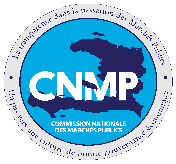 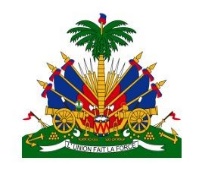 PLAN ANNUEL DE PASSATION DE MARCHÉS PUBLICS(MARCHÉ DE SERVICES, DE FOURNITURES, DE TRAVAUX ET DE PRESTATIONS INTELLECTUELLES)EXERCICE FISCAL 20....  /20....NOM DE L’INSTITUTION :	______________________________________________________N.B : LE TABLEAU DOIT ÊTRE REMPLI PAR ORDRE DE PRIORITÉ CHRONOLOGIQUE : Services : (S) ; Fournitures : (F) ; Travaux : (T) ; Prestations intellectuelles : (PI). : Appel d’offres ouvert national : (AOON) ; Appel d’offres restreint national : (AORN) ; Appel d’offres ouvert avec pré qualification : (AOOPQ) ; Gré à gré : (GàG). Autres sigles possibles : Appel d’offres ouvert international : (AOOI) ; Appel d’offres restreint international : (AORI) ; Appel à manifestations d’intérêt : (AMI), suivi d’une Demande de propositions (DP). Pour les marchés hors contrôle a priori de la CNMP : Demande de prix : (DP) ; Demande de cotations (DC) ; Procédures allégées (PA) : Plan d’engagement sectoriel (PES) Direction des affaires administratives et du budget (DAAB)L’information à inscrire dans chaque cellule est la prévision de dépense pour la période considérée. T1, T2, … étant les Trimestres 1, 2, … de l’exercice.No.OBJET DU PROJET DE MARCHÉSOURCE DE FINANCEMENTTrésor public invest. : TPITrésor public fonction. : TPFFonds propres : FPFonds Externe : FECODE BUDGÉTAIREOU RÉFÉFENCE DU PROJETMONTANTCRÉDITS DISPONIBLES(en Gourdes)NATURE DU MARCHÉ (S, F, T, PI)(1)MODE DE PASSATIONAOON, AORN, AOOPQ, …) (2)PÉRIODE DE LANCEMENTPÉRIODE PROBABLE DE SIGNATURE   DU MARCHÉCONTRÔLE A PRIORI DE LA CNMP : OUI/NON LOCALISATIONDÉLAI PRÉVISION-NEL D’EXÉCUTION(MOIS)Echéancier destiné à alimenter le PES (3) (Ordonnateurs/DAAB) (4)  et le PAPMP (CNMP) (5)Echéancier destiné à alimenter le PES (3) (Ordonnateurs/DAAB) (4)  et le PAPMP (CNMP) (5)Echéancier destiné à alimenter le PES (3) (Ordonnateurs/DAAB) (4)  et le PAPMP (CNMP) (5)Echéancier destiné à alimenter le PES (3) (Ordonnateurs/DAAB) (4)  et le PAPMP (CNMP) (5)Echéancier destiné à alimenter le PES (3) (Ordonnateurs/DAAB) (4)  et le PAPMP (CNMP) (5)Echéancier destiné à alimenter le PES (3) (Ordonnateurs/DAAB) (4)  et le PAPMP (CNMP) (5)Echéancier destiné à alimenter le PES (3) (Ordonnateurs/DAAB) (4)  et le PAPMP (CNMP) (5)Echéancier destiné à alimenter le PES (3) (Ordonnateurs/DAAB) (4)  et le PAPMP (CNMP) (5)Echéancier destiné à alimenter le PES (3) (Ordonnateurs/DAAB) (4)  et le PAPMP (CNMP) (5)Echéancier destiné à alimenter le PES (3) (Ordonnateurs/DAAB) (4)  et le PAPMP (CNMP) (5)Echéancier destiné à alimenter le PES (3) (Ordonnateurs/DAAB) (4)  et le PAPMP (CNMP) (5)Echéancier destiné à alimenter le PES (3) (Ordonnateurs/DAAB) (4)  et le PAPMP (CNMP) (5)T1T1T1T2T2T2T3T3T3T4T4T4Oct.Nov.Déc.Janv.Fév.MarsAvrilMaiJuin Juill.AoûtSept.